令和５年度　元気づくり大学　システムライセンス関連事業年間スケジュール令和５年３月１７日（一社）元気づくり大学※状況により日程等の変更をお願いする場合があります。どうかご了承ください　　　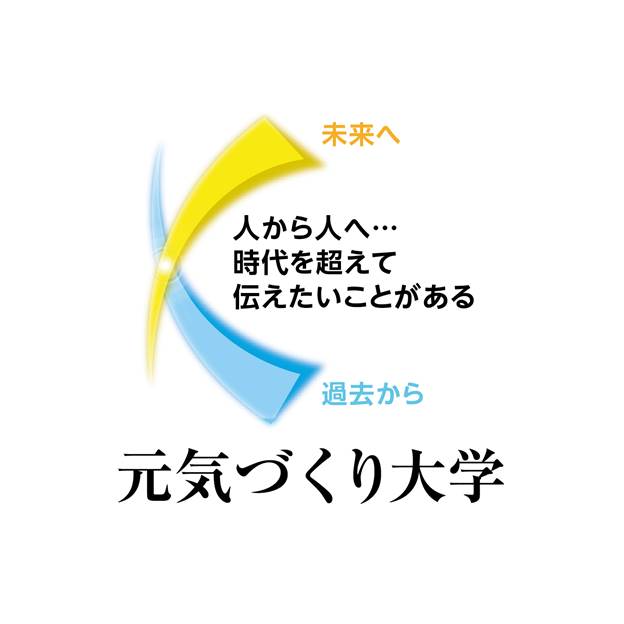 月日曜日事　業場　所　　　　　　　　　　　　　　　　　　　内　容５月１１日木元気づくりシステム担当部課長等会議13:00～14:30元気高齢者によるまちづくり研究会Ⅰ●円卓研究会　　　　　　　　　15:00～17:30●情報交換会　　　　　  　　 18:00～20:00東京都元気づくりシステム導入市町村担当部課長等の政策会議（活用、品質確保　他）元気づくりシステム導入市町村長、関連研究者等　研究会１０月５日　木元気高齢者によるまちづくり研究会Ⅱ●市民参加シンポジウム　　13：00～15：00・記念講演・パネルディスカッション●円卓研究会　　　　　　　　 15：30～17：30●情報交換会　　　　　  　　 18:00～20:00福島県大玉村元気づくりシステム導入市町村長、関連研究者等　研究会大学と市町村が共同開催する“元気なまちシンポジウム”シリーズ大玉村の元気高齢者がまちを活性化するブランド力１０月６日　金元気づくりシステム担当部課長等会議　　　　　　　　　　　　　　　　　9：30～12：00福島県大玉村元気づくりシステム導入市町村担当部課長等の政策会議（次年度検討会　他）１０月2 0日金　「元気づくりシステム」運用と活用を学ぶ研修会　　　　　　　　　　　　　　　　　13：00～17：30東京都関連市町村それぞれの要望に応じた支援活動(各種研修)が定着してきたので、毎年度の研修会は廃止する。また、今後については３～５年間隔をめどにコーディネーターが集まれる時期にサマーセミナー等を実施する。なお、詳細内容等については大学に一任する。(注意 : 令和４年度全国システム担当部課長等会議申送り事項)通年随時※希望に応じます随時※希望に応じます自治体政策研修大学研究所（三重県四日市市）その他三重県内自治体職員のための３～５日間の研修元気づくりシステム運用、活用の全般について学ぶ通年随時※希望に応じます随時※希望に応じますシステムコーディネーターリニューアル研修大学研究所（三重県四日市市）その他三重県内３０日研修修了者のための３～５日間の研修システムコーディネーターリニューアル研修通年随時※希望に応じます随時※希望に応じます元気づくり大学オリジナル元気ウォーキング＆歩き走り講演会、講習会各地域キャンパス　　　　　　他元気な「歩き方」、そして誰でも可能な「歩き走り」体験できます。ヘルスチェック（要相談）できます。※全国市町村、地域住民対象通年随時※希望に応じます随時※希望に応じます元気づくり大学オリジナル健康教育講演会、ヘルスアップ体験会各地域キャンパス　　　　　　他学長他、大学と連携する講師が、健康長寿、元気に生きる秘訣等を提供します。（内容相談可）　　　※全国市町村、地域住民対象